Міністерство освіти і науки УкраїниІнститут  педагогіки НАПН УкраїниКіровоградський державний педагогічний університетімені Володимира ВинниченкаАтирауський державний університет імені Х.Досмухамедова (Казахстан)Інститут педагогічних наук (Республіка Молдова, м. Кишинів)Тракійський університет (м.Стара Загора, Болгарія)Фізика в школі: Науково-методичний журнал (м. Москва, Росія)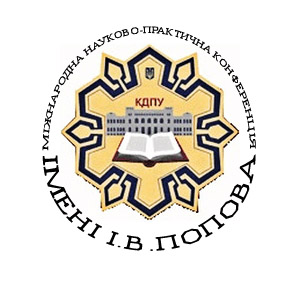 ІНФОРМАЦІЙНИЙ ЛИСТ-ЗАПРОШЕННЯШановні колеги!25-26 квітня 2014 року в Кіровоградському державному педагогічному університеті імені Володимира Винниченка відбудеться Міжнародна конференція  «сучасні тенденції навчання фізики у загальносвітній та вищій школі»присвячена 100-річчю від дня народження І.В. ПоповаОсновні напрямки роботи конференції:Інноваційні підходи до формування навчального фізичного експерименту.Внесок наукової школи І.В. Попова у становлення методичної думки з фізики.Розвиток принципу історизму в навчанні фізики.Розвиток змісту фізичної освіти в умовах сучасної парадигми.Голова оргкомітету:Семенюк О.А. – доктор філологічних наук, професор, ректор КДПУ ім. В.Винниченка.Заступник голови:Садовий М.І. – докт. пед. наук, професор, проректор з наукової роботи, завідувач кафедри теорії і методики технологічної підготовки, охорони праці та безпеки життєдіяльності, професор кафедри фізики та методики її викладання КДПУ ім. В.Винниченка.Оргкомітет: Акіра Іон – докт. фіз.-мат. наук, конференціар, зав. кафедри математичних і природничих наук  Інституту педагогічних наук м. Кишинів (Республіка Молдова);Величко С.П. – докт. пед. наук, професор, проф. кафедри фізики та методики її викладання КДПУ ім. В.Винниченка;Вовкотруб В.П. – докт. пед. наук, професор, завідувач кафедри фізики та методики її викладання КДПУ ім. В.Винниченка;Головко М.В. – канд. пед. наук, доцент, старший науковий співробітник, заступник директора з наукової роботи Інституту педагогіки НАПН України;Імашев Гізатулла Імашевіч – докт. пед. наук, професор кафедри Фізики і технічних дисциплін Атирауського державного університету імені Х.Досмухамедова, Республіка Казахстан;Мартинюк М.Т. – докт. пед. наук, професор, член-кор. НАПН України;Петрова О.Б. -  заст. гол. ред. науково-методичного журналу «Фізика в школі», д.п.н., професор (м. Москва, Росія); Ріжняк Р.Я. – канд. пед. наук, професор кафедри математики, декан фіз.-мат. факультету КДПУ ім. В.Винниченка;Царенко О.М. – канд. техн. наук, професор кафедри фізики та методики її викладання КДПУ ім. В.Винниченка;Цинкова А.К. - професор, доктор по філософії кафедри навчання та інформаційних технологій Тракійського університету (Болгарія);Яковлєва О.М. – аспірант кафедри фізики та методики її вкладання КДПУ ім. В.Винниченка.Бажаючим взяти участь у роботі конференції необхідно до 10 квітня 2014 р. надіслати оргкомітету за електронною адресою conf_yakovleva@ukr.net (або на адресу: 25006, м. Кіровоград, вул. Шевченка, 1, Кіровоградський державний педагогічний університет імені Володимира Винниченка, кафедра фізики та методики її викладання (Яковлєвій О.М.) такі матеріали:заявку на участь (назва файлу zayavka_ivanov);тези доповідей до 2 сторінок (у назві файлу вказати своє прізвище, наприклад, tezy_ivanov);текст статті до 12 сторінок (у назві файлу вказати своє прізвище, наприклад, article_ivanov);переказ за послуги друку тез та статті (з розрахунку 20 грн. за друковану сторінку);скан-фото оплати (назва файлу oplata_article);витяг з протоколу засідання кафедри про рекомендацію статті до друку або завірену рецензію наукового керівника (науковцям, які не мають наукового ступеня).Після отримання перелічених документів на Вашу електронну пошту буде надіслано запрошення для участі у конференції.Статті обсягом 10–12 сторінок, оформлені належним чином (Бюлетень ВАК України № 5, 2009 р.), будуть надруковані в збірнику наукових праць Кіровоградського державного педагогічного університету імені Володимира Винниченка «Наукові записки. Серія: Проблеми методики фізико-математичної і технологічної освіти», який внесено до переліку наукових фахових видань України (затверджено наказом МОН України від 25 січня 2013 р.).Наклад збірника тез та фахового збірника статей  буде визначатися з розрахунку «одна стаття (теза) – один примірник». Співавторам можуть бути заплановані додаткові примірники за додаткову оплату, якщо це буде замовлено в заявці на участь у конференції.Вартість публікації однієї сторінки статті та тез – 20 грн.  Оплата здійснюється через термінал “Приват-банку”. Поповнення картки: 6762 4660 0282 9198 (Яковлєва Ольга Миколаївна). Контактний телефон: +38 095-917-60-60 (Ольга Миколаївна).До друку приймаються статті, де присутні такі необхідні елементи:постановка проблеми у загальному вигляді та їх зв'язок із важливими науковими чи практичними завданнями; аналіз останніх досліджень і публікацій, в яких започатковано розв'язання проблеми і на які спирається автор, виділення невирішених раніше частин загальної проблеми, котрим присвячується стаття; формування цілей статті (постановка завдання); виклад основного матеріалу дослідження з повним обґрунтуванням здобутих результатів; висновки і перспективи подальших розвідок напряму (відповідно до вимог пункту 7 постанови президії ВАК України від 10.02.1999 року № 1-02/3 "Про публікації результатів дисертацій на здобуття наукових ступенів доктора і кандидата наук та їх апробацію").Вимоги до оформлення статей:збереження у форматі doc або rtf українською, російською чи англійською мовами;розміри шрифту 14, інтервал 1,5;поля: зліва – 30 мм; праворуч – 15 мм; знизу і зверху – 25 мм;типи виділення – напівжирний, курсив, напівжирний курсив; копії таблиць, схем, малюнків (обов'язкова електронна версія) необхідно записати окремими файлами. Розміщення на сторінці:В лівому верхньому кутку УДК. Посередині тексту великими літерами  жирним шрифтом назва статті. Через один інтервал нижче посередині тексту повністю ім'я і прізвище, у дужках місто. Далі через один інтервал анотація та ключові слова (5-10) українською, російською, англійською мовами.Анотації і ключові слова подаються з абзацу українською, російською мовою (5-6 рядків) та англійською мовою (10-12 рядків) після назви статті, через 1 інтервал, кегль 14, шрифт – курсив; ключові слова - жирним шрифтом. Анотації містять стислу інформацію про основні ідеї та висновки наукової статті.Обсяг статті не менше 0,5 друк. аркуша (8-12 сторінок без літератури).Посилань в тексті має бути не менше 5. Посилання на наукову літературу в тексті подаються за таким зразком: [5, с. 80], де 5 – номер джерела за списком літератури, 80 – сторінка. Посилання на декілька наукових видань одночасно подаються так: [4, с. 63; 6; 8, с. 95-97].Через рядок після тексту статті після слова «БІБЛІОГРАФІЯ» в алфавітному порядку подається бібліографія відповідно до загальноприйнятих вимог щодо бібліографічного опису наукової літератури (див. журнал «Бюлетень ВАК України». – 2008. – № 3).На останній сторінці обов’язково подати відомості про автора із зазначенням прізвища, ім’я, по батькові (повністю), посади, наукового ступеня, вченого звання, місця роботи, посади, наукового звання, вченої ступені, контактних телефонів. Всі дані подаються без скорочень. Коло наукових інтересів автора (обов’язково).Вимоги до оформлення статей обов'язкові.  Рукописи, що не відповідають вимогам, до друку не приймаються! Відповідальність за зміст статті та достовірність посилань несуть автори.Вимоги до оформлення тез.Обсяг тез складає до 2 сторінок формату А4.	В лівому верхньому кутку УДК. Посередині тексту великими літерами  жирним шрифтом назва статті. 	Через один інтервал нижче посередині тексту повністю ім'я і прізвище, у дужках місто. Далі оформлювати тези за зразком відповідно до наступних вимог: формат А4, орієнтація – книжна, поля – по 2,5 см; шрифт – Times New Roman, 10 пт; інтервал – одинарний; абзац -10 мм; рисунки і фотографії – у форматі JPG або TIF; формули – шрифт Times New Roman, звичайний символ – 10, великий індекс – 7, дрібний індекс – 5, великий символ – 12, дрібний символ – 10.Заявка учасника науково-практичної конференції, присвяченої 100-річчю з Дня народження І.В. Попова«сучасні тенденції навчання фізики у загальносвітній та вищій школі»Прізвище, ім'я, по батьковіНауковий ступіньВчене званняНауковий керівник (за наявності)Організація, вузПосадаДомашня/службова адреса№ відділення «Нової Пошти» (куди буде вислано збірник)Мобільний телефонE-mailНазва статтіНапрямок роботи конференціїФорма участі у конференціїочна, заочна (непотрібне видалити)Під час доповіді планую використати наступні засоби